ロイロ授業案フォーム必要事項※ロイロの授業案提出には以下のデータが必要となります。※授業案作成に合わせて、以下のドキュメントにもメモをとっておくと提出の際に便利です。①　作成した授業案に関する基礎データ②　作成した授業の内容に関するデータ以下のデータが提出の際には必要となります。データの用意ができたらチェック欄にチェックをつけましょう（内容は次ページにも続きます）③　各授業展開遠説明するための文章学年（学種/学年）例：小4、中２など教科※右から最も近い教科を選んでください・・国語・算数 / 数学・社会/地歴公民・理科・英語・総合的な学習の時間 / 探究・その他単元名教科書の単元名を記入してください。　例：日本の気象授業名（単元の場面名）単元の場面を含んだ授業名を記入してください。　例：雲と天気図の関係を調べようこの授業案は単元全体ですか、単元の一部ですか？※該当するものに○をつけてください単元全体/単元の一部教科書名指導要領に該当する箇所例：気象とその変化（ウ）日本の気象学校名例：横浜市立ロイロ学校授業担当者授業担当者名をフルネームでご記入ください。　例：ロイロ 太郎チェック欄必要なデータプロット図の画像データ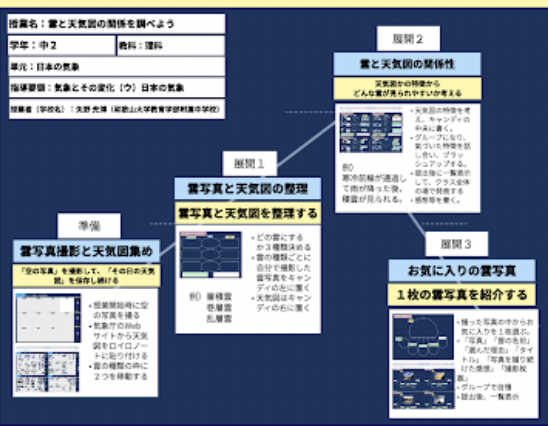 ロイロノート・スクールのノートデータ各展開の説明画像（各展開を説明するための展開画像と、ワークシートなどの画像）説明動画授業の展開を説明した5分程度の動画を作成してください。動画サンプル：https://youtu.be/rPGbD6wWjoU
※動画はyoutubeに公開されます展開１活動タイトル(30字程度）※プロット図内の「活動タイトル」と同じ内容をご記入ください。展開１活動の要点
※プロット図内の「説明文」と同じ内容をご記入ください。※この展開の説明を箇条書きで説明してください。展開２活動タイトル(30字程度）※プロット図内の「活動タイトル」と同じ内容をご記入ください。展開２活動の要点
※プロット図内の「説明文」と同じ内容をご記入ください。※この展開の説明を箇条書きで説明してください。展開３活動タイトル(30字程度）※プロット図内の「活動タイトル」と同じ内容をご記入ください。展開３活動の要点
※プロット図内の「説明文」と同じ内容をご記入ください。※この展開の説明を箇条書きで説明してください。展開４活動タイトル(30字程度）※プロット図内の「活動タイトル」と同じ内容をご記入ください。活動の要点
※プロット図内の「説明文」と同じ内容をご記入ください。※この展開の説明を箇条書きで説明してください。展開５活動タイトル(30字程度）※プロット図内の「活動タイトル」と同じ内容をご記入ください。活動の要点
※プロット図内の「説明文」と同じ内容をご記入ください。※この展開の説明を箇条書きで説明してください。展開６活動タイトル(30字程度）※プロット図内の「活動タイトル」と同じ内容をご記入ください。展開６活動の要点
※プロット図内の「説明文」と同じ内容をご記入ください。※この展開の説明を箇条書きで説明してください。検索キーワード※ご自身の実践について、当てはまるキーワードを選んでください。選択肢にないものは「その他」にご入力ください。検索キーワード※ご自身の実践について、当てはまるキーワードを選んでください。選択肢にないものは「その他」にご入力ください。ワークシート動画・音声教材シンキングツールテストカード共有ノートプレゼンテーション動画作成リーフレット作成その他: